Crna Gora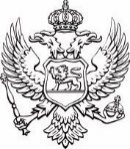 Ministarstvo poljoprivrede, šumarstva i vodoprivrede ZAHTJEV ZA DODJELU PODRŠKE INVESTICIJAMA U VINOGRADARSTVU I VINARSTVU ZA 2022. GODINU                                                                                                                                                                         OBRAZAC      I   PODACI O PODNOSIOCU ZAHTJEVAll   DETALJNI PODACI O INVESTICIJIPodnosioc zahtjeva je u obavezi popuniti sva relevantna polja u ovom zahtjevu. U slučaju da podnosioc zahtjeva pravilno ne popuni zahtjev, isplata podrške će se odložiti do trenutka dostavljanja traženih podataka.Izjavljujem, pod punom moralnom, materijalnom i krivičnom odgovornošću, da su navedeni podaci tačni, da je investicija realizovana u skladu sa uslovima Javnog poziva i da se ista investicija nije finansirala iz drugih programa.Mjesto i datum:                                                                                                                                       Potpis podnosioca zahtjeva                                                                                                                                                                (pečat za pravna lica)----------------------------                                                                                                                          ------------------------------------------Ime i prezime nosioca gazdinstva:(podnosioca zahtjeva):JMB (jedinstveni matični broj):PIB (Poreski Identifikacioni Broj): (u slučaju da je podnosilac zahtjeva pravno lice)Adresa podnosioca zahtjeva:Opština:Broj gazdinstva (IDBR broj):Pravni status gazdinstva: porodično poljoprivredno gazdinstvo preduzetnik društvo sa ograničenom odgovornošću d.o.o. proizvođačka organizacija drugo pravno lice porodično poljoprivredno gazdinstvo preduzetnik društvo sa ograničenom odgovornošću d.o.o. proizvođačka organizacija drugo pravno lice porodično poljoprivredno gazdinstvo preduzetnik društvo sa ograničenom odgovornošću d.o.o. proizvođačka organizacija drugo pravno lice porodično poljoprivredno gazdinstvo preduzetnik društvo sa ograničenom odgovornošću d.o.o. proizvođačka organizacija drugo pravno lice porodično poljoprivredno gazdinstvo preduzetnik društvo sa ograničenom odgovornošću d.o.o. proizvođačka organizacija drugo pravno lice porodično poljoprivredno gazdinstvo preduzetnik društvo sa ograničenom odgovornošću d.o.o. proizvođačka organizacija drugo pravno lice porodično poljoprivredno gazdinstvo preduzetnik društvo sa ograničenom odgovornošću d.o.o. proizvođačka organizacija drugo pravno lice porodično poljoprivredno gazdinstvo preduzetnik društvo sa ograničenom odgovornošću d.o.o. proizvođačka organizacija drugo pravno lice porodično poljoprivredno gazdinstvo preduzetnik društvo sa ograničenom odgovornošću d.o.o. proizvođačka organizacija drugo pravno lice porodično poljoprivredno gazdinstvo preduzetnik društvo sa ograničenom odgovornošću d.o.o. proizvođačka organizacija drugo pravno lice porodično poljoprivredno gazdinstvo preduzetnik društvo sa ograničenom odgovornošću d.o.o. proizvođačka organizacija drugo pravno lice porodično poljoprivredno gazdinstvo preduzetnik društvo sa ograničenom odgovornošću d.o.o. proizvođačka organizacija drugo pravno lice porodično poljoprivredno gazdinstvo preduzetnik društvo sa ograničenom odgovornošću d.o.o. proizvođačka organizacija drugo pravno lice porodično poljoprivredno gazdinstvo preduzetnik društvo sa ograničenom odgovornošću d.o.o. proizvođačka organizacija drugo pravno lice porodično poljoprivredno gazdinstvo preduzetnik društvo sa ograničenom odgovornošću d.o.o. proizvođačka organizacija drugo pravno lice porodično poljoprivredno gazdinstvo preduzetnik društvo sa ograničenom odgovornošću d.o.o. proizvođačka organizacija drugo pravno lice porodično poljoprivredno gazdinstvo preduzetnik društvo sa ograničenom odgovornošću d.o.o. proizvođačka organizacija drugo pravno lice porodično poljoprivredno gazdinstvo preduzetnik društvo sa ograničenom odgovornošću d.o.o. proizvođačka organizacija drugo pravno lice porodično poljoprivredno gazdinstvo preduzetnik društvo sa ograničenom odgovornošću d.o.o. proizvođačka organizacija drugo pravno lice porodično poljoprivredno gazdinstvo preduzetnik društvo sa ograničenom odgovornošću d.o.o. proizvođačka organizacija drugo pravno liceNosilac poljoprivrednog gazdinstva je poljoprivredni osiguranikDADADADADADADADADADANENENENENENENENENENEKontakt telefon:Broj i datum rješenja iz Vinogradarskog registraPovršina vinograda (ha) i broj čokotaprije investicije(broj)(broj)(broj)(ha)(ha)SADNJA 2022. GOD.PROLJEĆNA SADNJA 2022. GOD.PROLJEĆNA SADNJA 2022. GOD.JESENJA SADNJA 2022. GOD.NAZIV SORTE:PODLOGA:Broj kalemova(broj)(broj)(broj)Investicija u €Investicija u €POTPORNA KONSTRUKCIJADADADANENEStubovi (broj)(broj)(broj)Investicija u €Investicija u €Žica(m)(m)(m)Investicija u €Investicija u €MREŽA ZA ZAŠTITU OD PTICADANENEInvesticija u €Investicija u €NABAVKA PROTIVGRADNE MREŽE sa pratećom konstrukcijomDANENEInvesticija u €Investicija u €SISTEM ZA NAVODNJAVANJENavesti komponente predmentne nabavke:Navesti komponente predmentne nabavke:Navesti komponente predmentne nabavke:Investicija u €Investicija u €INVESTICIJA- VINSKA OPREMA Navesti komponente predmentne nabavke:Navesti komponente predmentne nabavke:Navesti komponente predmentne nabavke:Investicija u €Investicija u €VRIJEDNOST INVESTICIJE (€)(€)